GULBENES NOVADA DOMES LĒMUMSGulbenēPar Gulbenes novada Daukstu pagasta pārvaldes maksas pakalpojumiemPamatojoties uz Pašvaldību likuma 4.panta pirmās daļas 9.punktu, viena no pašvaldības autonomajām funkcijām ir nodrošināt iedzīvotājiem atbalstu sociālo problēmu risināšanā, savukārt Pašvaldību likuma 10.panta pirmās daļas 21.punkts nosaka, ka domes kompetencē ir pieņemt lēmumus citos ārējos normatīvajos aktos paredzētajos gadījumos. Gulbenes novada Daukstu pagasta pārvaldes sastāvā ir struktūrvienības kā Daukstu feldšeru – vecmāšu punkts un Krapas sociālo pakalpojumu punkts, kur ikdienā tiek sniegti veļas mazgāšanas un dušas izmantošanas pakalpojumi, kā arī Daukstu pagasta Staru ciema pirtī ir iespēja saņemt sabiedriskās pirts un dušas izmantošanas maksas pakalpojumus. Ņemot vērā, ka iepriekš minētajās iestādēs būtiski ir palielinājušās uzturēšanas izmaksas, tādēļ Gulbenes novada pašvaldības administrācijas Finanšu nodaļa ir veikusi pārrēķinu Gulbenes novada Daukstu pagasta pārvaldes maksas pakalpojumiem Daukstu pagasta Daukstu feldšeru – vecmāšu punktā, Krapas sociālo pakalpojumu punktā un Staru ciema pirtī, ņemot vērā pašvaldības apstiprinātos iepriekšējā saimnieciskajā gada naudas plūsmas uzskaitītos izdevumus, kā arī plānotos 2023.gada pašvaldības budžeta izdevumus.Pamatojoties uz Gulbenes novada domes 2018.gada 29.marta noteikumu Nr.8 “Gulbenes novada domes, tās iestāžu un struktūrvienību sniegto maksas pakalpojumu izcenojumu aprēķināšanas metodika un apstiprināšanas kārtība” (protokols Nr.4, 46.§) 17.punktu, kurš nosaka, ka maksas pakalpojuma izcenojumu pārskata un izdara grozījumus maksas pakalpojumu cenrādī gadījumā, ja ir būtiski mainījušās (samazinājušās vai palielinājušās par 5%) tiešās vai netiešās izmaksas, kuras veido maksas pakalpojuma izcenojumu un ņemot vērā Finanšu komitejas ieteikumu, atklāti balsojot ar 11 balsīm "Par" (Ainārs Brezinskis, Aivars Circens, Anatolijs Savickis, Andis Caunītis, Atis Jencītis, Guna Pūcīte, Guna Švika, Gunārs Ciglis, Mudīte Motivāne, Normunds Audzišs, Normunds Mazūrs), "Pret" – nav, "Atturas" – 1 (Intars Liepiņš),, Gulbenes novada dome NOLEMJ:APSTIPRINĀT Gulbenes novada Daukstu pagasta pārvaldes maksas pakalpojumu cenrādi (pielikums).Atbildīgo par lēmuma izpildi noteikt Gulbenes novada Daukstu pagasta pārvaldes vadītāju.ATZĪT par  spēku zaudējušu Gulbenes novada domes 2013.gada 24.oktobra sēdes lēmuma “Par Gulbenes novada sociālā dienesta maksas pakalpojumiem” (protokols Nr.16; 44.p.) 3.punktu.Lēmums stājas spēkā 2023.gada 1.jūlijā. Gulbenes novada domes priekšsēdētājs						A. CaunītisSagatavoja: Agnese ZagorskaPielikums Gulbenes novada domes 2023.gada 29.jūnija lēmumam Nr. GND/2023/645Gulbenes novada Daukstu pagasta pārvaldes maksas pakalpojumu cenrādisGulbenes novada domes priekšsēdētājs					A. Caunītis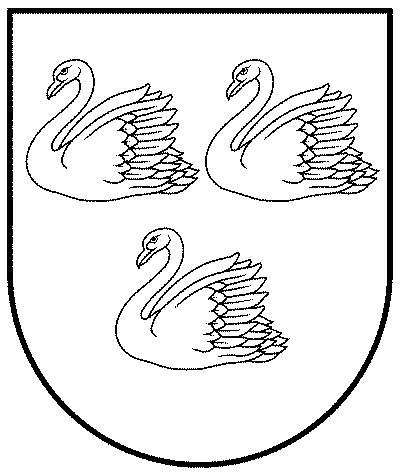 GULBENES NOVADA PAŠVALDĪBAReģ.Nr.90009116327Ābeļu iela 2, Gulbene, Gulbenes nov., LV-4401Tālrunis 64497710, mob.26595362, e-pasts; dome@gulbene.lv, www.gulbene.lv2023.gada 29.jūnijā                                Nr. GND/2023/645                                (protokols Nr.9; 90.p.)N.p.k.Pakalpojuma veidsMērvienībaCena bez PVN (euro)PVN (euro)Cena ar PVN (euro)1.Staru pirts Staru pirts Staru pirts Staru pirts Staru pirts 1.1.Pirts un dušas apmeklējums 1 personai1.1.1.Pieaugušajiemviens apmeklējums6,451,357,801.1.2.Pensionāriem, personām ar invaliditāti (uzrādot personu apliecinošu dokumentu)viens apmeklējums4,130,875,001.1.3.Bērniem (līdz 18 gadu vecumam)viens apmeklējums2,480,523,001.2.Dušas apmeklējums 1 personaiDušas apmeklējums 1 personaiDušas apmeklējums 1 personaiDušas apmeklējums 1 personaiDušas apmeklējums 1 personai1.2.1.Pieaugušajiemviena reize2,480,523,001.2.2.Bērniem (līdz 18 gadu vecumam)viena reize1,650,352,002.Krapas sociālais punktsKrapas sociālais punktsKrapas sociālais punktsKrapas sociālais punktsKrapas sociālais punkts2.1.Dušas apmeklējums 1 personaiDušas apmeklējums 1 personaiDušas apmeklējums 1 personaiDušas apmeklējums 1 personaiDušas apmeklējums 1 personai2.1.1.Pieaugušajiemviena reize2,480,523,002.1.2.Bērniem (līdz 18 gadu vecumam)viena reize1,650,352,002.2.Veļas mazgāšana viens cikls ar veļas mazgājamo līdzekliviena reize2,480,523,003.Daukstu feldšeru - vecmāšu punktsDaukstu feldšeru - vecmāšu punktsDaukstu feldšeru - vecmāšu punktsDaukstu feldšeru - vecmāšu punktsDaukstu feldšeru - vecmāšu punkts3.1.Dušas apmeklējums 1 personaiDušas apmeklējums 1 personaiDušas apmeklējums 1 personaiDušas apmeklējums 1 personaiDušas apmeklējums 1 personai3.1.1.Pieaugušajiemviena reize2,480,523,003.1.2.Bērniem (līdz 18 gadu vecumam)viena reize1,650,352,003.2.Veļas mazgāšana viens cikls ar veļas mazgājamo līdzekliviena reize2,480,523,00